Communiqué de presse | 7 septembre 2023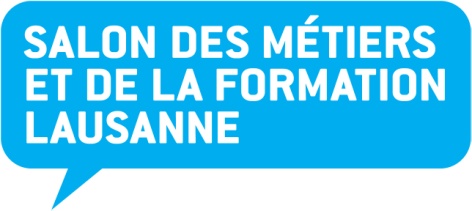 Aux médiasDécouvrir plus de 500 formations en un seul lieu ! Du 21 au 26 novembre 2023, le Salon des Métiers et de la Formation invite les élèves de 10ème et 11ème année à explorer près de 500 formations initiales, supérieures et continues, présentées par une centaine d'exposants. Cette année, Beaulieu accueillera plus de 45'000 visiteurs pour cet événement incontournable de la formation professionnelle.L'édition 2023 du Salon des Métiers et de la Formation Lausanne offrira une opportunité renouvelée aux jeunes en fin de scolarité obligatoire de se renseigner sur une vaste gamme de métiers. Ils pourront tester différents domaines et découvrir la formation qui correspond le mieux à leurs aspirations. En tant que plateforme d'information complète et de qualité, cet événement permettra aux élèves, gymnasiens, parents, enseignants, conseillers en orientation et formateurs de s'immerger dans les diverses options disponibles à la fin de la scolarité obligatoire.Championnat Vaudois de CarrosserieDu 21 au 25 novembre, Carrosserie Suisse Vaud organisera le championnat Vaudois de Carrosserie dans l'enceinte du Salon des Métiers et de la Formation Lausanne. Cet événement professionnel exigeant est minutieusement préparé par les apprentis participants. Il met en avant des jeunes talents qui deviendront des modèles pour tous les visiteurs. Championnat des apprentis en boulangerie-pâtisserie-confiserieLa grande finale du championnat vaudois des apprentis en boulangerie-pâtisserie-confiserie se tiendra au cœur du Salon des Métiers et de la Formation Lausanne. Après des sélections rigoureuses entamées en mars, les dix finalistes sont désormais en lice. Chaque jour, deux candidats se lanceront dans la création de leurs produits de concours. Pièces d'exposition, pâtisseries et autres délices seront présentés aux visiteurs tout au long de la semaine.Exposition spéciale de l'État de Vaud : Métiers de plein airPour ceux dont le bureau ne définit pas l'horizon, qui aspirent à un environnement de travail en plein air, l'État de Vaud dévoilera une palette d'apprentissages en extérieur. Un programme étoffé et diversifié Le programme étoffé et diversifié du salon comprendra de courtes conférences, principalement centrées sur la recherche d'une place d'apprentissage et la formation professionnelle. Comme chaque année, des simulations d'entretiens d'embauche gratuites seront proposées aux élèves. Complétant ce riche programme, des expositions du CEPV et de l'ERACOM, un journal et une radio réalisés par des élèves ainsi que des défilés de mode viendront animer le salon.Partenaires importantsLe salon est organisé par le Groupe d’intérêt pour l’information professionnelle (Giip) et par MCH Beaulieu Lausanne SA, avec le soutien Département de l'enseignement et de la formation (DEF), de l’Etat de Vaud, du Secrétariat d’Etat à la formation, à la recherche et à l’innovation (SEFRI), de la Fédération Patronale Vaudoise (FPV), de la Fondation cantonale pour la formation professionnelle (FONPRO) ainsi que de ses partenaires médias La Région Nord vaudois, Riviera-Chablais, La Côte et LFM.Découvrez le film de présentation du Salon des métiers et de la Formation Lausanne Le Salon des Métiers et de la Formation Lausanne en brefDates	du mardi 21 au dimanche 26 novembre 2023Lieu	Beaulieu LausanneHeures d'ouverture	du mardi au vendredi, de 8h à 17h	samedi et dimanche, de 9h à 17hEntrée	libreInternet	www.metiersformation.chE-Mail	info@metiersformation.chContact pour les médiasDiana Dreyfus | Responsable presse MCH Beaulieu Lausanne SA | Rue de Sébeillon 9B | 1004 LausanneTél. +41 58 206 56 14 | Mobile +41 78 642 75 14diana.dreyfus@metiersformation.chInformations sur le GiipLaurence Lambert | Présidente GiipTél. +41 21 313 44 11 | Mobile +41 79 559 03 39 llambert@jeuncomm.chPhotos libres de droitDes photos libres de droit sont téléchargeables sur : https://www.metiersformation.ch/fr/espace-medias 